AULA 13 - SEQUÊNCIA DE ARTE -  17/05 a 21 /05/2021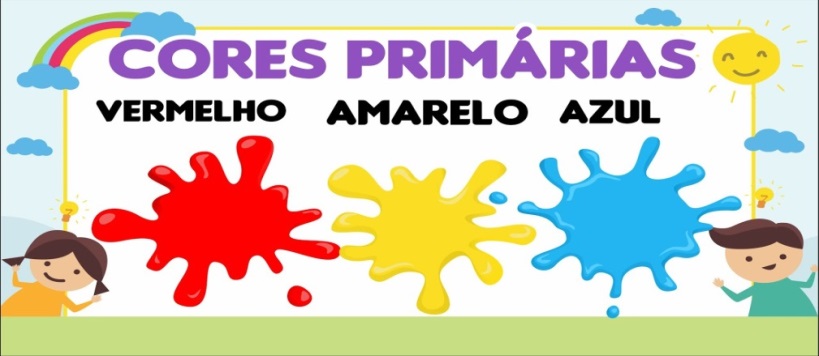 DANDO SEQUÊNCIA AS AULAS DE ARTE SOBRE AS EMOÇÕES. NESTA AULA VAMOS TRABALHAR AS CORES PRIMÁRIAS PARA DEIXAR NOSSOS MONSTRINHOS COLORIDOS.SIGNIFICADOS DAS CORES PRIMÁRIAS.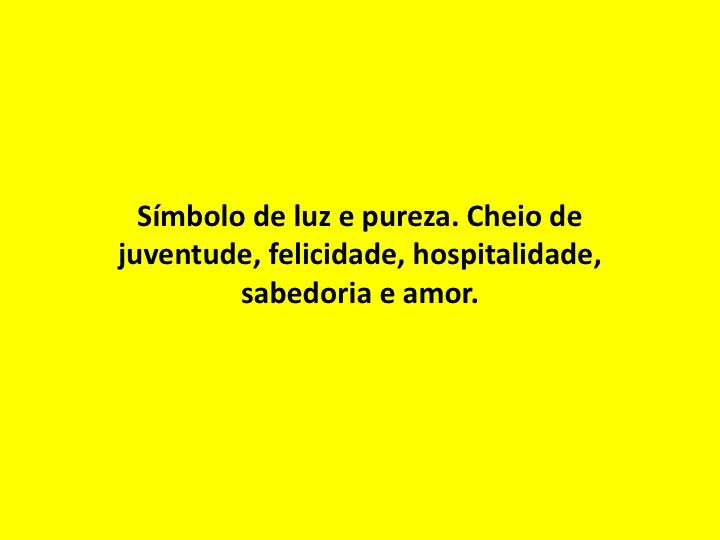 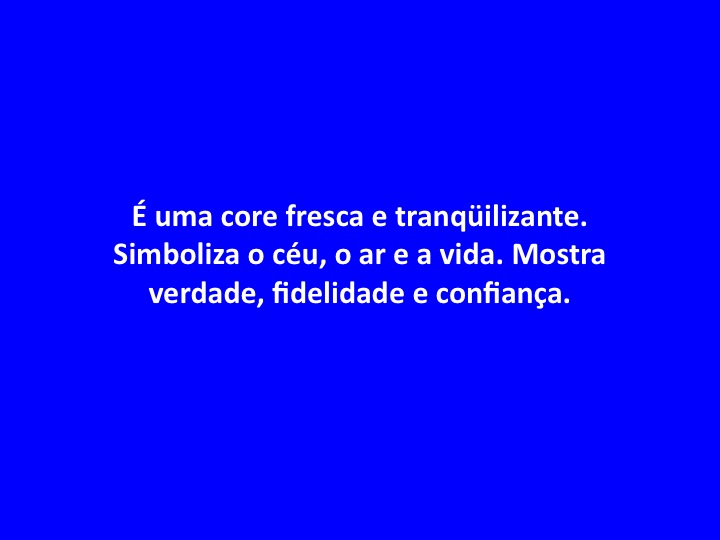 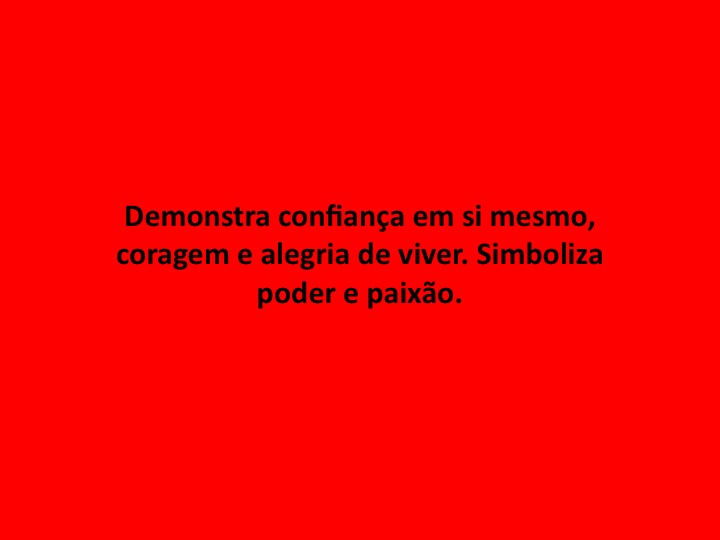 ATIVIDADE: PINTE UM MONSTRINHO DE CADA COR, SOMENTE COM AS CORES PRIMÁRIAS. PARA COLORIR. QUAIS SÃO AS CORES: VERMELHO, AMARELO E AZUL.REGISTRE A ATIVIDADE E MANDE POR FOTO NO PARTICULAR OU LEVE ATÉ A ESCOLA PARA AVALIAÇÃO.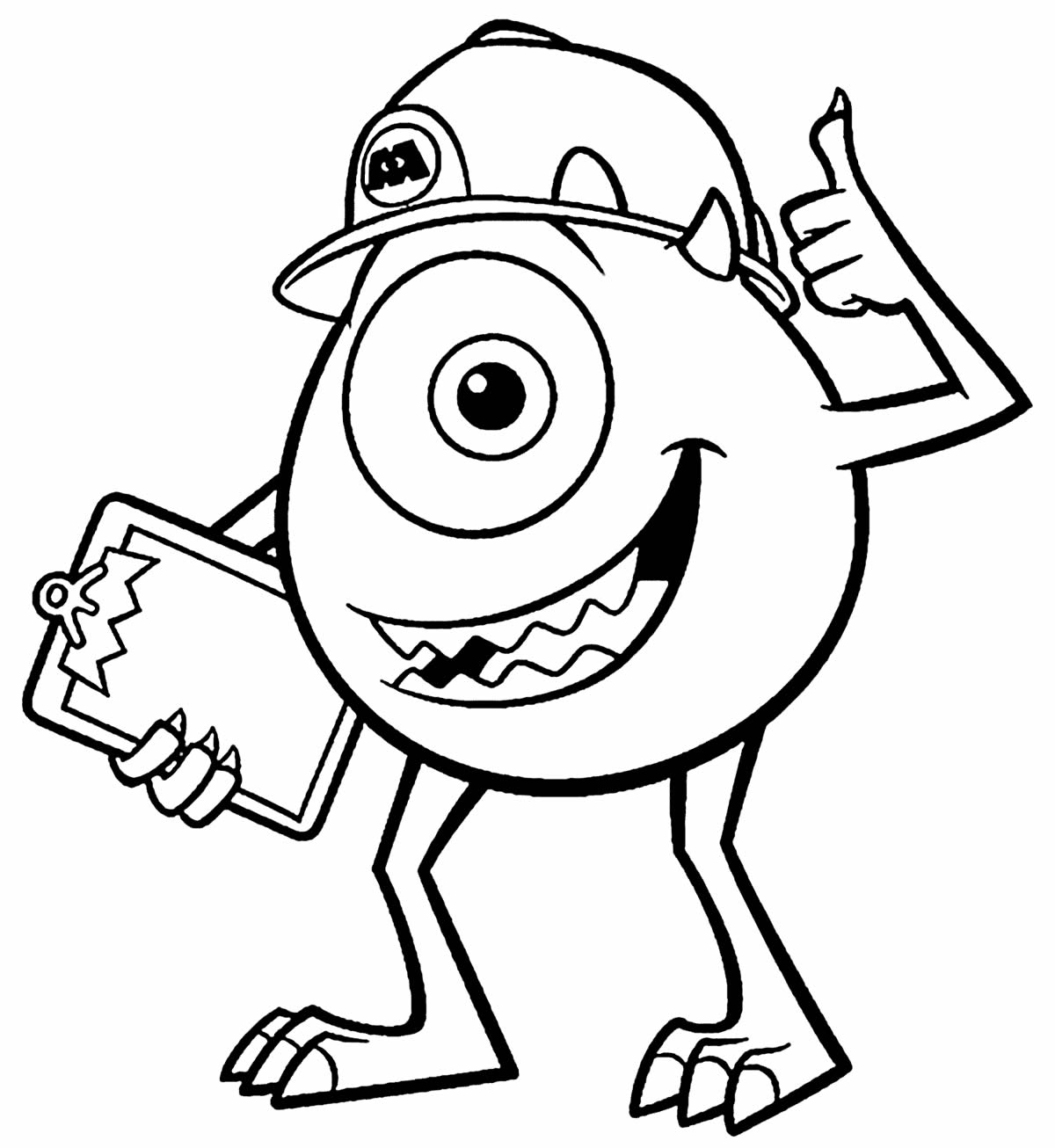 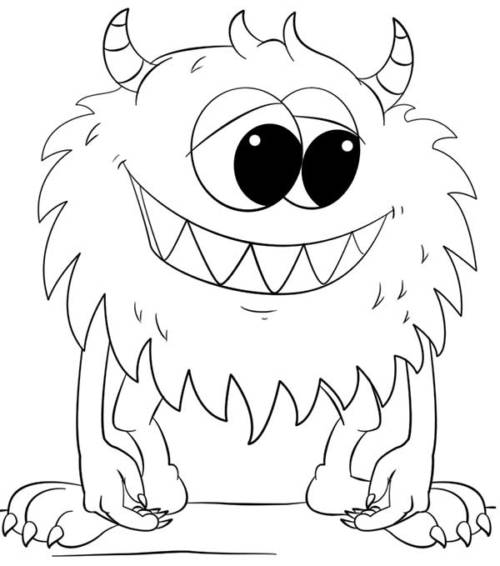 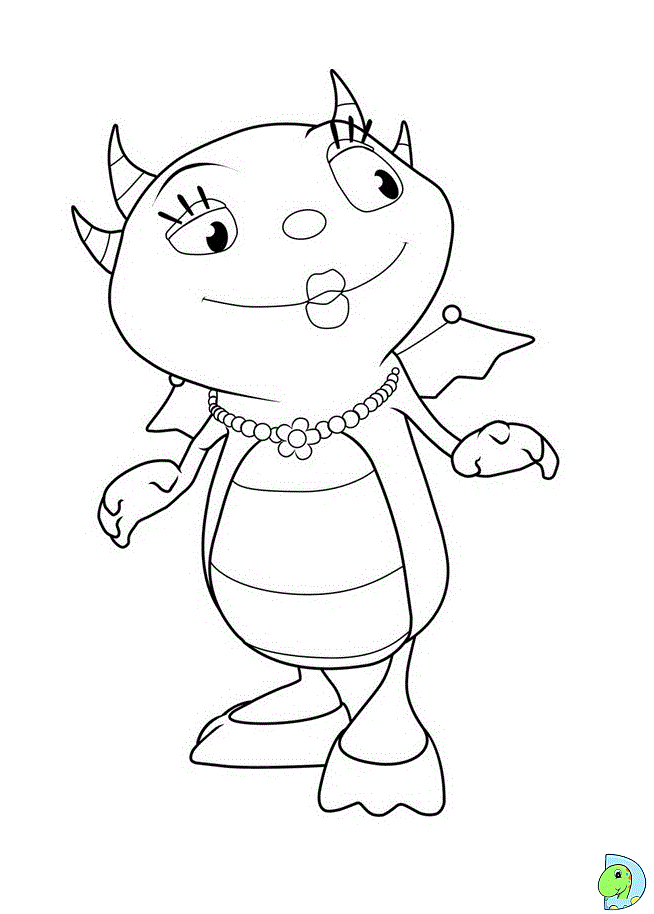 Escola Municipal de Educação Básica Augustinho Marcon.Catanduvas, maio de 2021.Diretora: Tatiana Bittencourt Menegat. Assessora Técnica Pedagógica: Maristela Apª. Borella Baraúna.Assessora Técnica Administrativa: Margarete Petter Dutra.Professora: Marli Monteiro de Freitas. Aluno(a): ____________________________________________Turma: 3º ano.